УКРАЇНАПОЧАЇВСЬКА  МІСЬКА  РАДА                                ВИКОНАВЧИЙ КОМІТЕТР І Ш Е Н Н Явід      січня  2020  року                                                                                                  № проектПро   перереєстрацію  громадян,які перебувають на  квартирномуобліку станом на ___.01.2020 року.          Розглянувши  подані  матеріали для перереєстрації громадян керуючись ст. 36. ст. 39, ст. 40   Житлового кодексу Української РСР , пунктом 25 «Правил обліку громадян, які потребують поліпшення житлових умов, і надання їм жилих приміщень в Українській РСР» затверджені постановою Ради Міністрів УРСР і Укрпрофради від 11 грудня 1984 р. № 470 (далі – Правила обліку),  ст. 30 Закону України «Про місцеве самоврядування в Україні» на підставі протоколу громадської комісії з житлових питань при виконавчому комітеті Почаївської міської ради  № 1 від 21.01.2020 року,  виконавчий комітет  міської радиВ и р і ш и в:Провести перереєстрацію громадян, які перебувають на квартирному обліку при виконавчому комітеті Почаївської міської ради, а саме :1.1.Зафіксувати зміни, які пройшли в сім’ях громадян, які стоять на квартирній черзі:       - Струк Олег Генадійович – було 4 (чотири члени сім’ї, а на даний час 5 (п’ять) членів сім’ї,          народилася дитина ( копія свідоцтва про народження додається);        - Маркович Валентина Анатоліївна – була одна, на даний час 2 члени сім’ї – вона та дочка Онук         Ольга Володимирівна (довідка про склад сім’ї додається). 1.2.Внести у список осіб, які перебувають на квартирному обліку на позачергову чергу   згідно рішення виконавчого комітету № _____ від ____ січня 2020  року – Соколовську Тетяну Сергіївну (склад сім’ї – одна).1.5.Зберегти за громадянами, протягом 2-х років з дня зняття з обліку, право на поновлення за датою  перебування на квартирному обліку у  разі надання документів, що посвідчують підстави для перебування на обліку громадян, які потребують поліпшення житлових умов на час прийняття рішення про зняття з квартирного обліку.Затвердити списки громадян ,які перебувають на квартирному обліку за місцем проживання та потребують поліпшення житлових умов станом на _____ січня 2020 року:     2.1.Список осіб,   які  перебувають  на  квартирному  обліку  у  кількості 13 (тринадцять)           сімей  (додаток №1).2.2.Список   осіб,   які   користуються    правом      першочергового     одержання  жилих      приміщень у 2(дві) сім’ї (додаток №2).     2.3. Список  осіб,  які  користуються  правом  позачергового  одержання    жилих             приміщень у  кількості 6  (шість ) сімей  (додаток №3).Лівар Н.М.Бондар Г.В.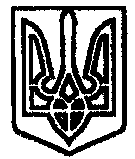 